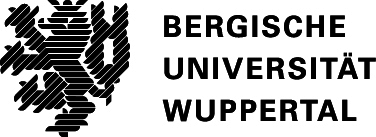 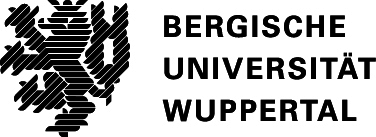 Bitte das Formular ausfüllen und an deine Schule senden.An die___________________________________________________________________________Name der Schule________________________________________ ________________________________________ Adresse der SchuleAntrag auf SchulbefreiungHiermit beantrage ich, ___________________________________________, (Name der Schülerin)eine Schulbefreiung vom ____________ bis ____________ (max. vom 21. bis 25.06.2021),um an der SommerUni.digital 2021 der Bergischen Universität Wuppertal teilzunehmen.Eine Teilnahmebestätigung wird nachgereicht.Name der Schülerin:		_______________________________________________ Jahrgangsstufe / Klasse:	_____________________________ Adresse:			_______________________________________________				_______________________________________________ ________________________________________________________ Datum; Ort; Unterschrift eines*r Erziehungsberechtigten oder der volljährigen SchülerinSommerUni.digital - Gender in MINT Plus